ПРОЕКТподготовлен на основании постановления администрации Елизовского городского поселения № 209-п от 21.03.2014 года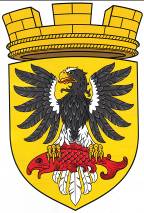 ЕЛИЗОВСКИЙ МУНИЦИПАЛЬНЫЙ РАЙОН«ЕЛИЗОВСКОЕ ГОРОДСКОЕ ПОСЕЛЕНИЕ»Муниципальный нормативный правовой актО внесении изменений в муниципальный нормативный правовой акт «Правила землепользования и застройки Елизовского городского поселения» от 12.09.2011 № 10-НПАПринят Решением Собрания депутатов Елизовского городского поселения  №_____ от __________________      Статья 1. Внести в муниципальный нормативный правовой акт «Правила землепользования и застройки Елизовского городского поселения» от 12.09.2011 № 10-НПА, принятые Решением собрания депутатов Елизовского городского поселения от 07.09.2011 года №126, следующие изменения:В Разделе II карта градостроительного зонирования:           1.1. установить территориальную зону объектов воздушного транспорта (ТИ 4) по границам земельного участка с кадастровым номером 41:05:0101006:65 (приложение 1);           1.2.   изменить территориальную зону естественного ландшафта (ЕЛ) в границах формируемого земельного участка, смежного с земельным участком 41:05:0101006:82, на территориальную зону общественного назначения (ОДЗ 2)   (приложение 2);           1.3. установить территориальную зону общественного назначения (ОДЗ 2) по границам земельного участка с кадастровым номером 41:05:0101001:577 (приложение 3).В Разделе III градостроительные регламенты:           2.1. дополнить пункт 2 градостроительного регламента территориальной зоны естественного ландшафта (ЕЛ) вспомогательным видом разрешенного использования «объекты хозяйственного назначения» следующего содержания:           2.2. дополнить пункт 1 градостроительного регламента территориальной зоны общественного назначения (ОДЗ 2) основным видом разрешенного использования «гостиницы» следующего содержания:       Статья 2.        Настоящий муниципальный нормативный правовой акт вступает в силу после его официального опубликования (обнародования).Глава Елизовскогогородского поселения						           А.А. Шергальдин№ ___ - НПА от «___» _________ 20__ годаПриложение 1 к проекту муниципального нормативного правового акта «О внесении изменений в муниципальный нормативный правовой акт «Правила землепользования и застройки Елизовского городского поселения» От 12.09.2011 № 10-НПА»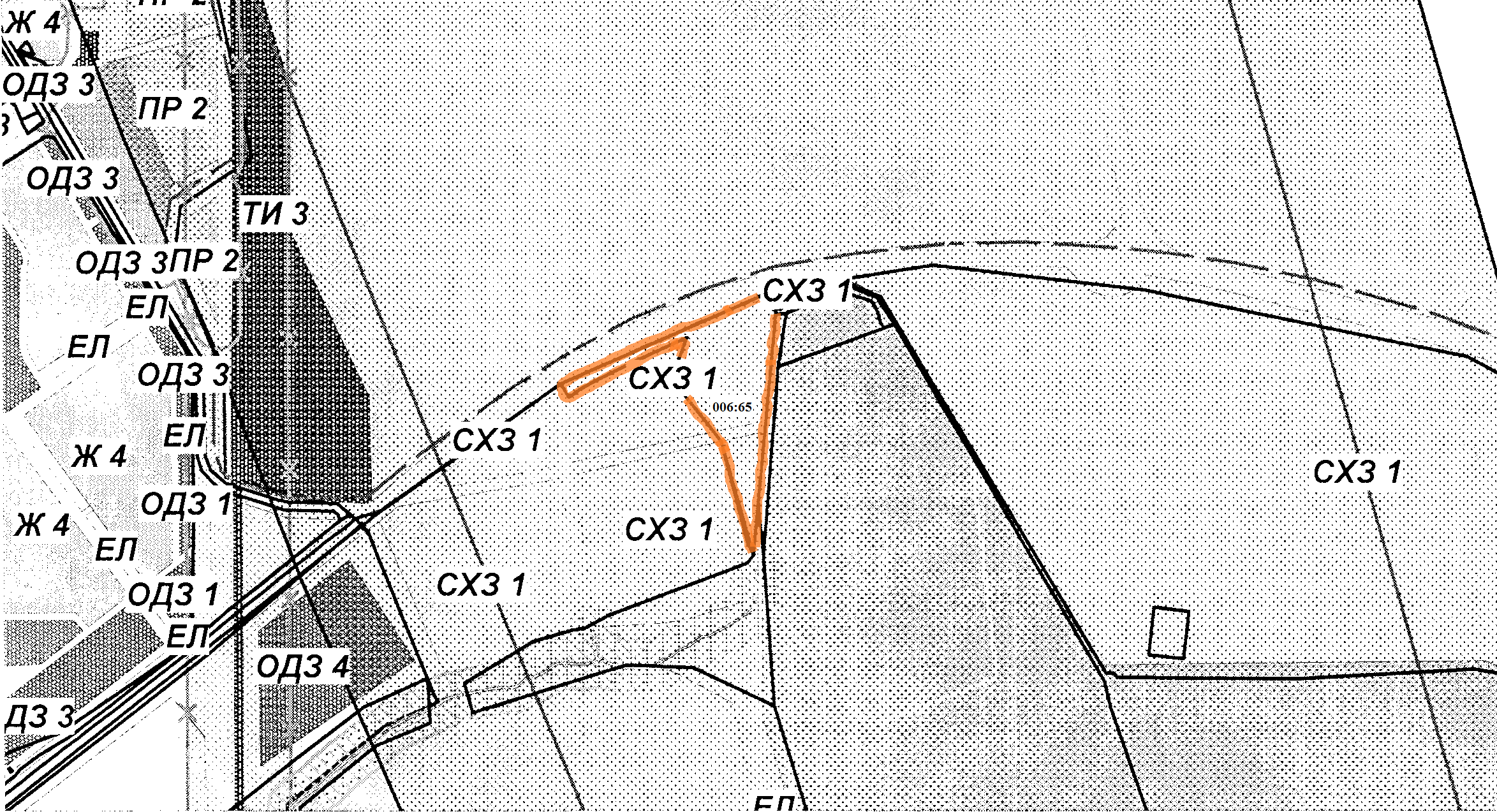     Приложение 2	 к проекту муниципального нормативного правового акта «О внесении изменений в муниципальный нормативный правовой акт «Правила землепользования и застройки Елизовского городского поселения» от 12.09.2011 № 10-НПА»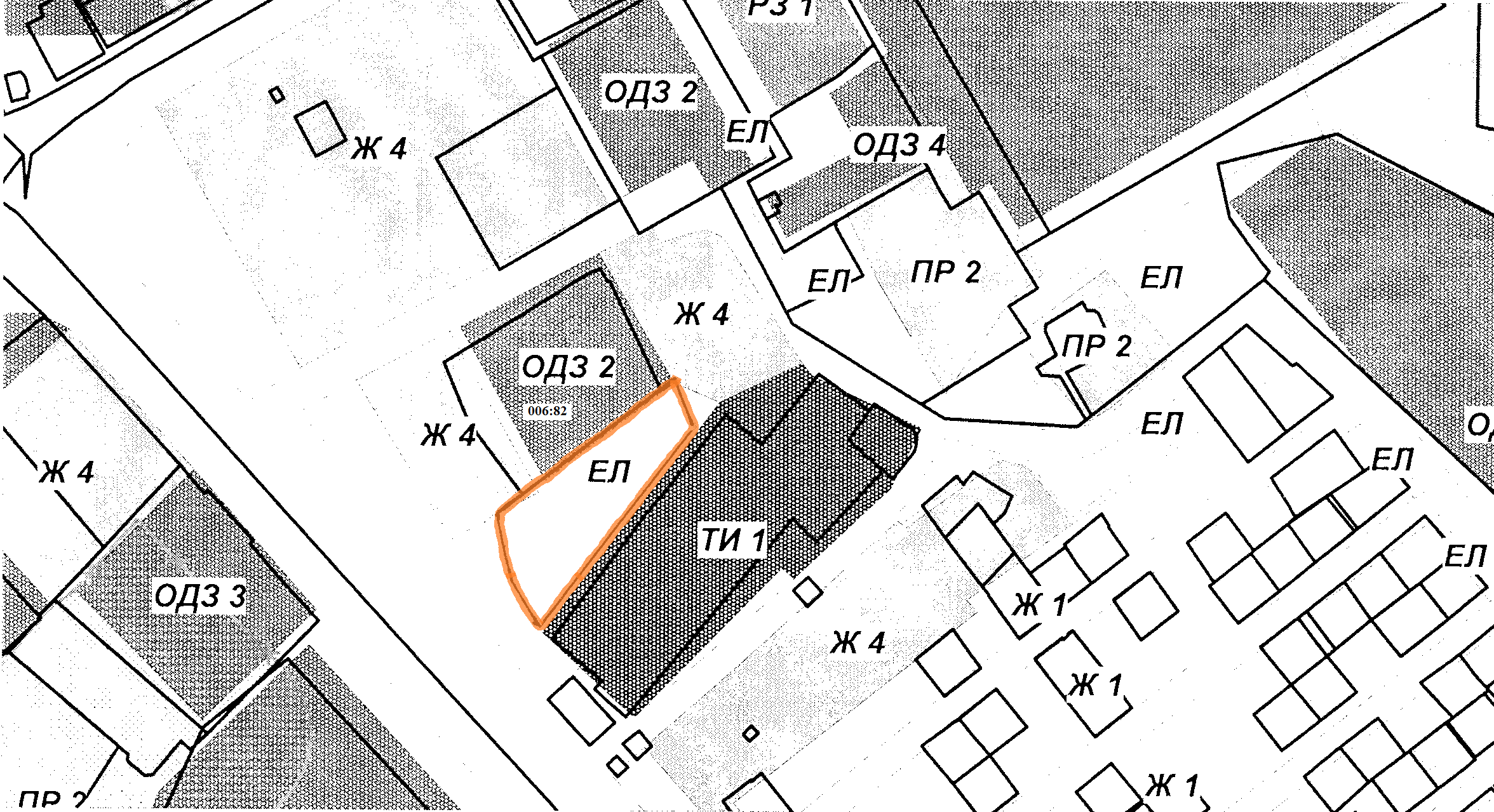 Приложение 3 к проекту муниципального нормативного правового акта «О внесении изменений в муниципальный нормативный правовой акт «Правила землепользования и застройки Елизовского городского поселения» от 12.09.2011 № 10-НПА»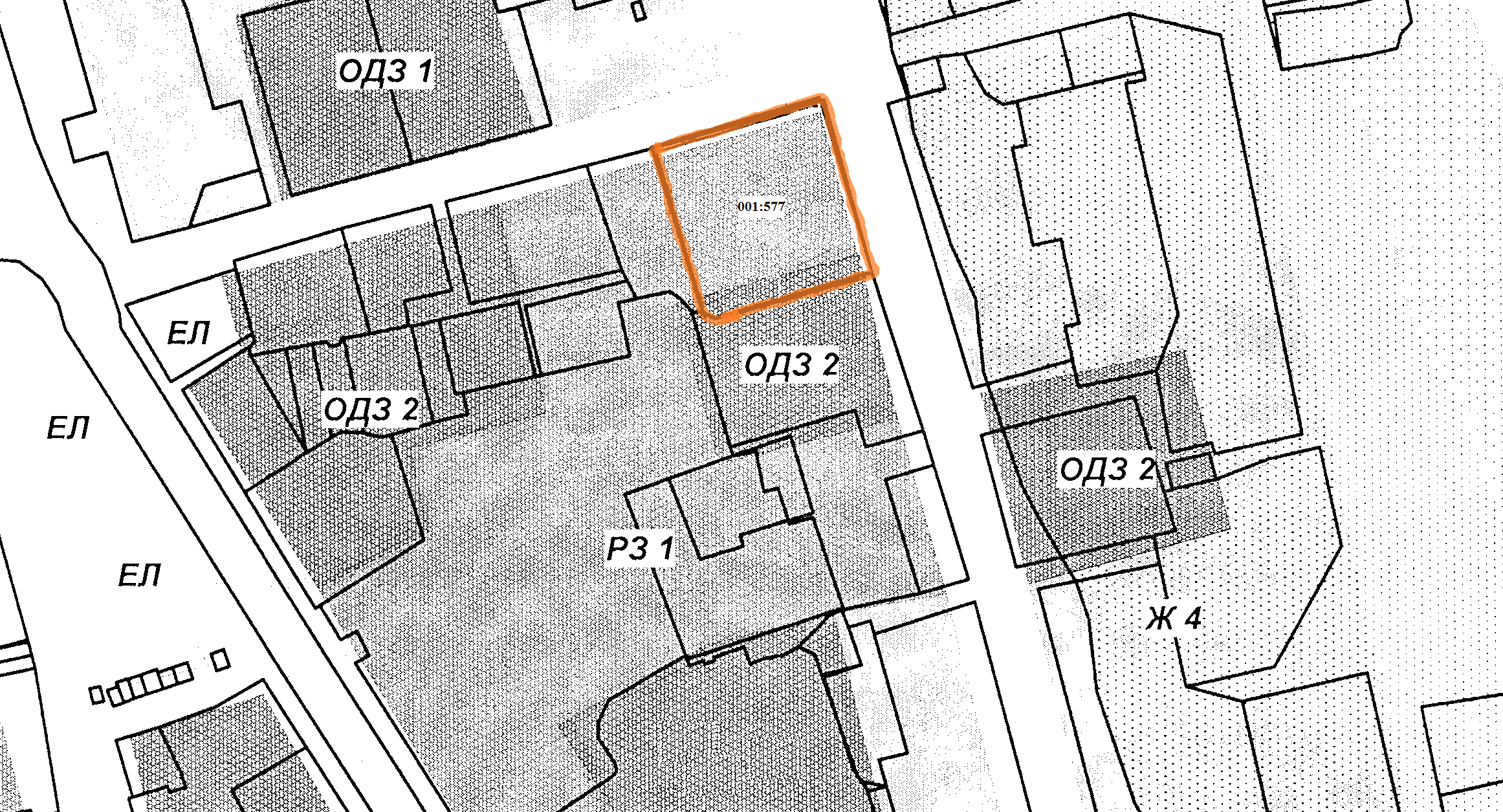 ВИДЫ РАЗРЕШЕННОГО ИСПОЛЬЗОВАНИЯ ЗЕМЕЛЬНЫХ УЧАСТКОВ И ОКСПРЕДЕЛЬНЫЕ РАЗМЕРЫ ЗЕМЕЛЬНЫХ УЧАСТКОВ И ПРЕДЕЛЬНЫЕ ПАРАМЕТРЫ РАЗРЕШЕННОГО СТРОИТЕЛЬСТВА, РЕКОНСТРУКЦИИ ОКСОГРАНИЧЕНИЯ ИСПОЛЬЗОВАНИЯ ЗЕМЕЛЬНЫХ УЧАСТКОВ И ОКСОбъекты хозяйственного назначенияВысота – до 3 мРасстояние от границ смежного земельного участка до хозяйственных построек – не менее 1 м.Отдельно стоящие.Не допускается размещение хозяйственных построек со стороны красных линий улиц.ВИДЫ РАЗРЕШЕННОГО ИСПОЛЬЗОВАНИЯ ЗЕМЕЛЬНЫХ УЧАСТКОВ И ОКСПРЕДЕЛЬНЫЕ РАЗМЕРЫ ЗЕМЕЛЬНЫХ УЧАСТКОВ И ПРЕДЕЛЬНЫЕ ПАРАМЕТРЫ РАЗРЕШЕННОГО СТРОИТЕЛЬСТВА, РЕКОНСТРУКЦИИ ОКСОГРАНИЧЕНИЯ ИСПОЛЬЗОВАНИЯ ЗЕМЕЛЬНЫХ УЧАСТКОВ И ОКСГостиницыЭтажность до 3 эт.Отступ от красной линии – не менее 3 м.Минимальная площадь земельного участка – 500 кв.м.Максимальный процент застройки – 50%Максимальный процент застройки, а также размеры земельных участков определяются в соответствии с Приложением 7 к СНИПу 2.07.01-89* «Градостроительство. Планировка и застройка городских и сельских поселений», региональными и местными нормативами градостроительного проектирования.